Weekly SnapshotWeek of February 4, 2019Vocabulary“Mister Monster”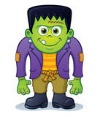 amazed – to be very surprisedapply – means to ask for or request somethingaudience – a group of people who watch or listen to somethingcommercial–an ad on the TV or radiodisappear–means to no longer be seenmascot –a character that represents an organizationoffstage–to be at the side of the stageresponse– is what people think or say about somethingVocabulary“Where Cultures Meet”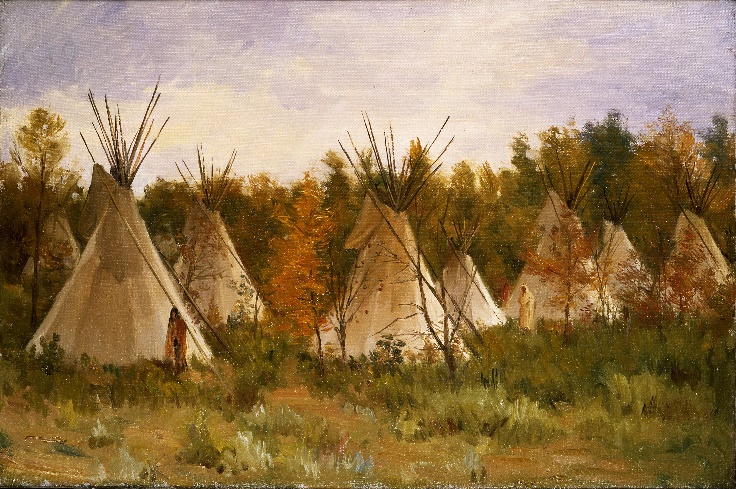 contact– the act of meeting or communicatingcrop – a type of plant grown in large amounts to eat or useforever- means a time without endroute –  a path that leads somewheresettler- people who move to a new area to livespread- it moves across a larger areastarve – means to not have enough food to livetool– something that makes work easierMonday, February 4, 2019Learning StrategiesMindfulness MondayGoal Setting Morning Meeting6th Grade Weekly Selection:  “Mister Monster”Introduction:  VocabularyActivating Prior Knowledge: watch video on playsFocus on Genre- PlaysRead Aloud and Discuss Elements- Characters, Dialogue, and Stage DirectionsHomework- Learn Key Vocabulary7th & 8th Grade Weekly Selection:  “When Cultures Meet”Introduction:  VocabularyActivating Prior Knowledge- brief video on Christopher ColumbusFocus on Genre- History ArticleNotetaking:  Analyze text Features Read Aloud and Discuss Elements-facts and historical photographsHomework-Learn Key VocabularyTuesday, February 5, 2019 Learning StrategiesTalk About it TuesdayStress:  **********************************************************************************************************Star 360 Assessment for all classes****************************************************************************Wednesday, February 6, 2019Learning StrategiesWork on It WednesdayCheck Grades and ConferencePlease check with your child about missing assignments and grades below C6th Grade Weekly Selection:  “Mister Monster”Review Vocabulary & HomeworkAudio of StoryGrammar- AdverbsHomework-Adverbs7th & 8th Grade Weekly Selection:  “When Cultures Meet ”Review Vocabulary & HomeworkAudio of StoryGrammar-Verbs in the Past TenseHomework-Verbs in the Past TenseThursday, February 7, 2019Learning StrategiesThink About it ThursdayStress:  Conflict Resolution6th Grade Weekly Selection:  “Mister Monster”Paired Reading of TextLiterary Analysis:  Analyze Rhythm in PoetryVocabulary Study:  Compare Literature & Prefixes Homework: Academic Vocabulary7th & 8th  Grade Weekly Selection:  “When Cultures Meet”Paired Reading of Text Vocabulary Study: Analyze Idioms & Close Reading “The Log of Christopher Columbus”Homework: IdiomsFriday, February 8, 2019Learning StrategiesPreferred and Non-Preferred GroupingStress:  Conflict Resolution6th, 7th , & 8th  Grade Weekly SelectionReading TestWriting Assessment Linked to Current Story